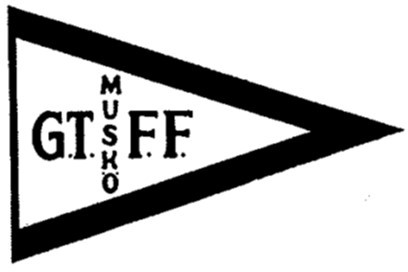 Till medlemmarna i GTFFKallelse tillordinarie årsstämma medGullboda Tomtägare- och FiskevårdsföreningTid: 2021-08-31 18.00Plats: Hägerstensåsens medborgarhus (Riksdalervägen 2)DagordningVal av ordförande och sekreterare vid stämmanFråga om stämman utlysts i behörig ordningFastställande av dagordningFastställande av röstlängdVad av två justeringsmänStyrelsens berättelse (bilaga 1)Revisorernas berättelse (bilaga 2)Fastställande av resultat- och balansräkning samt disposition av årets resultat (bilaga 3)Fråga om ansvarsfrihet för styrelsenFastställande av ersättningar till styrelse, revisorer och tillsynsmänFastställande av budget för och årsavgifter till föreningen (bilaga 4)Fastställande av ordningsföreskrifterFastställande av antalet ledamöter utöver ordförande (4,6 eller 8)Val av ordförande i föreningenVal av ytterligare två, tre eller fyra ledamöterVal av två revisorerVal av valberedningI förväg anmälda frågorGemensam diskussion med GSF om för- och nackdelar om bommar införs vid infarterna till området utifrån det särskilda underlag som en arbetsgrupp inrättad av årsstämman 2020 tagit fram (bilaga 5)Sluten omröstning om GTFF:s och GSF:s styrelser ska få i uppdrag att införa bommar i linje med arbetsgruppens förslag eller om bommar inte ska införas. Fastställande av stadgeändringar för att ändra räkenskapsår och ändra tidpunkt för stämman i enlighet med beslut från årsstämman 2020 (bilaga 6)Inkommen motion boulebana (bilaga 7)Inkommen motion padelbana (bilaga 8)Övriga frågor (beslut får inte fattas)Mötet avslutasUnderlag till beslut i ärenden med fet stil i dagordningen medföljer kallelsen.